[Logo][Company Name]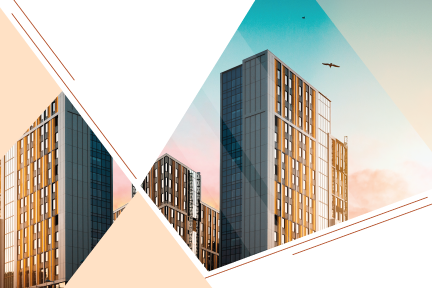 [Website]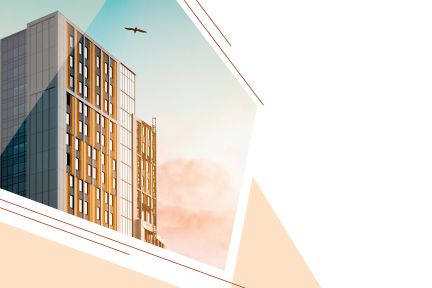 CONTACT US:CONTACT US: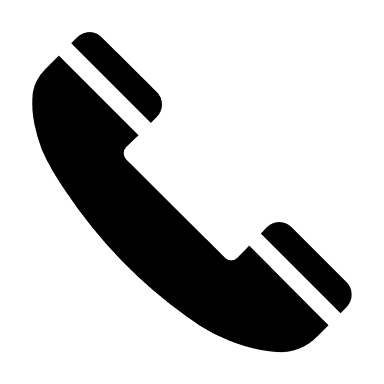 Phone NumberPhone Number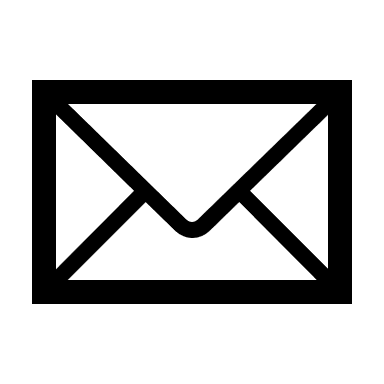 EmailEmail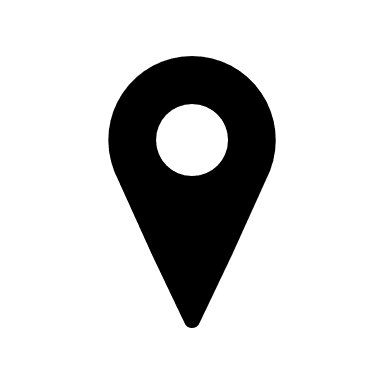 AddressAddress